Alternativt förslag till Kommunstyrelsens sammanträde 2022-06-20:SP4: Utredning av hur Borås Stads budget och koldioxidbudget kan sammankopplas (Budgetuppdrag 2021)Vänsterpartiet har välkomnat Borås Stads arbete med en koldioxidbudget. Vi ser att den är ett viktigt verktyg för att samla upp information om hur arbetet med klimatomställningen fortskrider och peka ut åtgärder som behöver genomföras för att målet ska nås. Vänsterpartiets hållning är att vi behöver komma vidare från en situation där ekologisk hållbarhet och klimatomställning behandlas som separata frågor – arbetet med dessa behöver istället integreras i den löpande verksamheten. För att detta ska ske är länken mellan budget, såväl drifts- som investeringsbudgeten, och koldioxidbudgeten helt avgörande. Med bakgrund i detta tyckte vi att detta utredningsuppdrag i Mitt-S budget för 2021 var ett klokt initiativ. Tyvärr kan vi konstatera att de slutsatser som dras i utredningen, som Kommunstyrelsen nu ska behandla, inte kommer att leda till önskad effekt.Med anledning av detta föreslår Vänsterpartiet att Kommunstyrelsen beslutar:Att förslaget återremitteras för att kompletteras med förslag på fler konkreta åtgärder som kopplar samman Borås Stads budget med koldioxidbudgetenFör Vänsterpartiet i KommunstyrelsenStefan Lindborg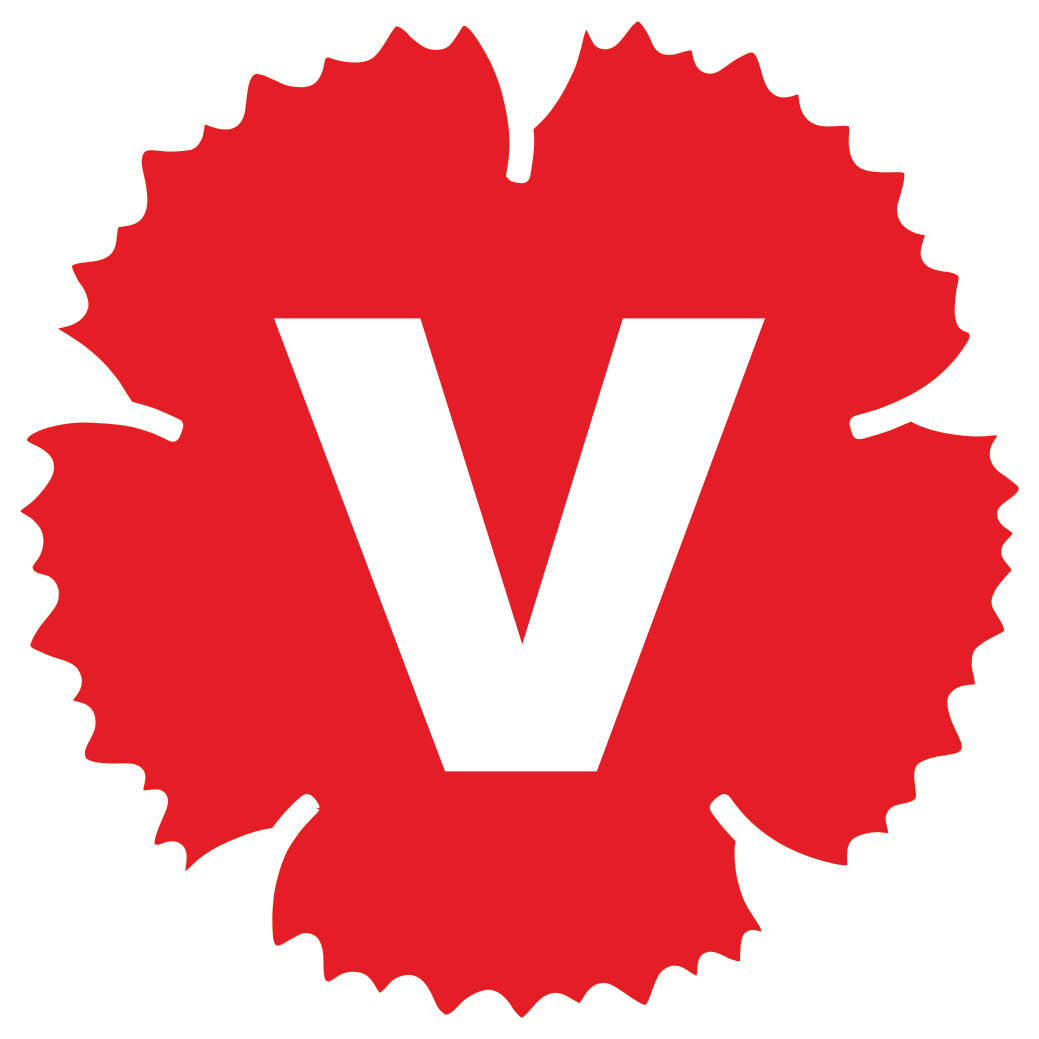 